
Bacillus spp. ID ChartSummaryMajor pathogen: Bacillus anthracis. Other species only in immunocompromised patients and usually isolated from several blood cultures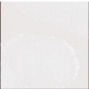 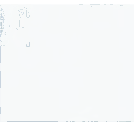 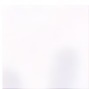 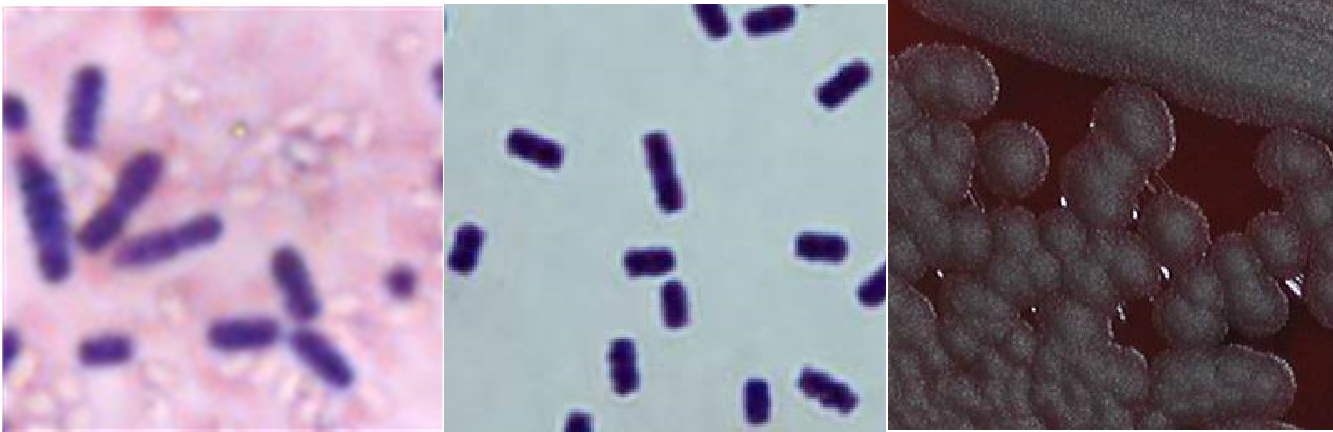 Characteristics of Bacillus spp.1a.1b.	2a.a and b- Regular large Gram positive rods and spores (do not stain)a – hemolytic, b - non- hemolytic, c – ground glass, d – large spreading, e – no growth on MacConkeyCatalase (+)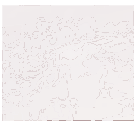 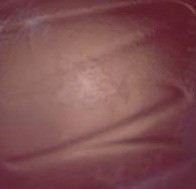 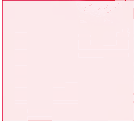 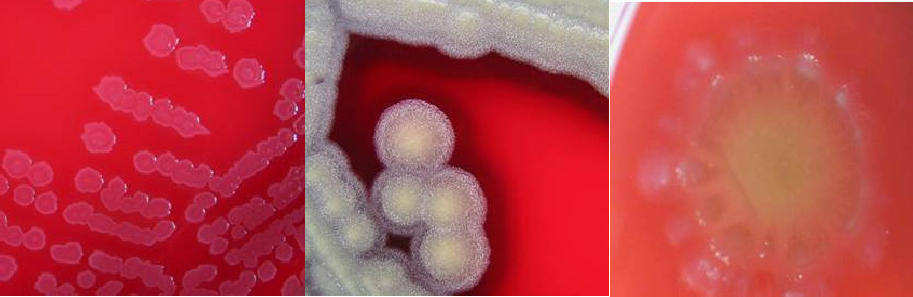 2b.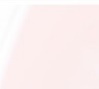 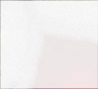 2c.	2d.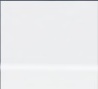 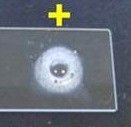 2e.	3.Bacillus anthracis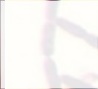 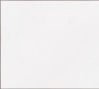 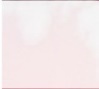 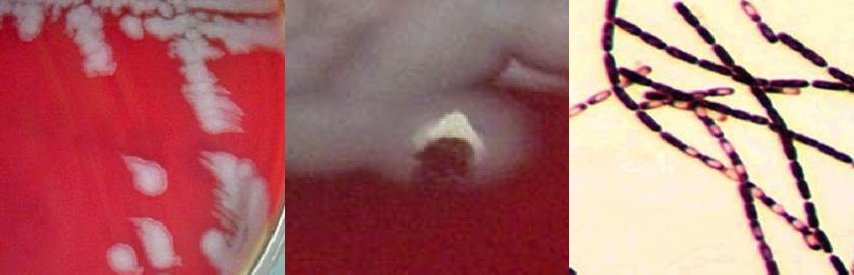 Possible Bacillus anthracis-Very fast growing-Non-motilea- Medusa head or comma shaped colonies and non- hemolyticb- Colony sticks together (tenacious colonies)B. anthracis from broth – central spores “string of pearls”
1a.	1b